Zastoupený:  XXXXXXXXXXXXXXObjednávka je zadána na základě přímého zadáníPředmětem objednávky je dodávka/poskytnutí těchto služeb:pokračování zpřístupnění Zebína na trase "B" - upevnění do svahu 20 ks dřevěných stupňů o šířce 80 cm , cena za 1 ks 7 350,- KčObjednatel prohlašuje, že objednávka souvisí s jeho veřejnou správou.Sazba DPH: 21%Nejvyšší předpokládaná cena, bude fakturováno dle skutečnostiPlatební podmínky: K vystavení daňového dokladu dojde po předání a převzetí díla, lhůta splatnosti je 14 dnů od jeho doručení objednateli.Plátcovství DPH: Objednatel není plátcem DPH.Dodavatel je plátcem DPH.Doba plnění (dodací lhůta): 30.7.2024Místo plnění: pozemek p.č. 1789/1 a 1789/4 k.ú. JičínPoskytnutí záruky na jakost: 24 měsíců od předání předmětu objednávkyMožnosti odstoupení objednatele od objednávky:- v případě, že dojde k prodlení dodavatele s předáním díla delším než 30 dnů oproti termínu uvedeném v objednávce- v případě závažného porušení povinností dodavatele, které trvá i po upozornění na toto porušeníObjednávku vyhotovil: XXXXXXXXXXXXXXÚhrada z kapitoly: životní prostředíDatum objednání: 18. 4. 2024Tímto bez výhrad potvrzuji akceptaci výše uvedené objednávky:Datum: .................................Tato objednávka, včetně případných příloh, podléhá povinnosti zveřejnění v Registru smluv podle zákona č. 340/2015 Sb. o registru smluv, tím zároveň nabývá účinnost. Zveřejnění objednávky
v Registru smluv zajistí Město Jičín.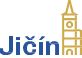 Objednávka 110/2024(číslo objednávky uvádějte vždy na faktuře)Objednatel:Dodavatel:Město Jičín, Žižkovo nám. 18TAXUS, spol. s r.o.506 01 JičínJeštědská 82IČO: 0027163246802, Rychnov u Jablonce nad NisouBankovní spojení: KB Jičín, č. ú. 524541/0100IČO: 48266086Odbor životního prostředíDIČ: CZ48266086Kontakt: XXXXXXXXXXXXXXCena bez DPH:147 000 KčVýše DPH:30 870 KčCena včetně DPH:177 870 KčPříkazce operace: XXXXXXXXXXXXXX.................................................................Správce rozpočtu: XXXXXXXXXXXXXX.................................................................Razítko a podpis objednatele:.................................................................Za dodavatele:.................................................................